Дата: 25.05.2020Тема: Семейный отношенияПеред вами список слов по теме «Семья и семейные отношения». Просмотрите слова, а затем выучите их.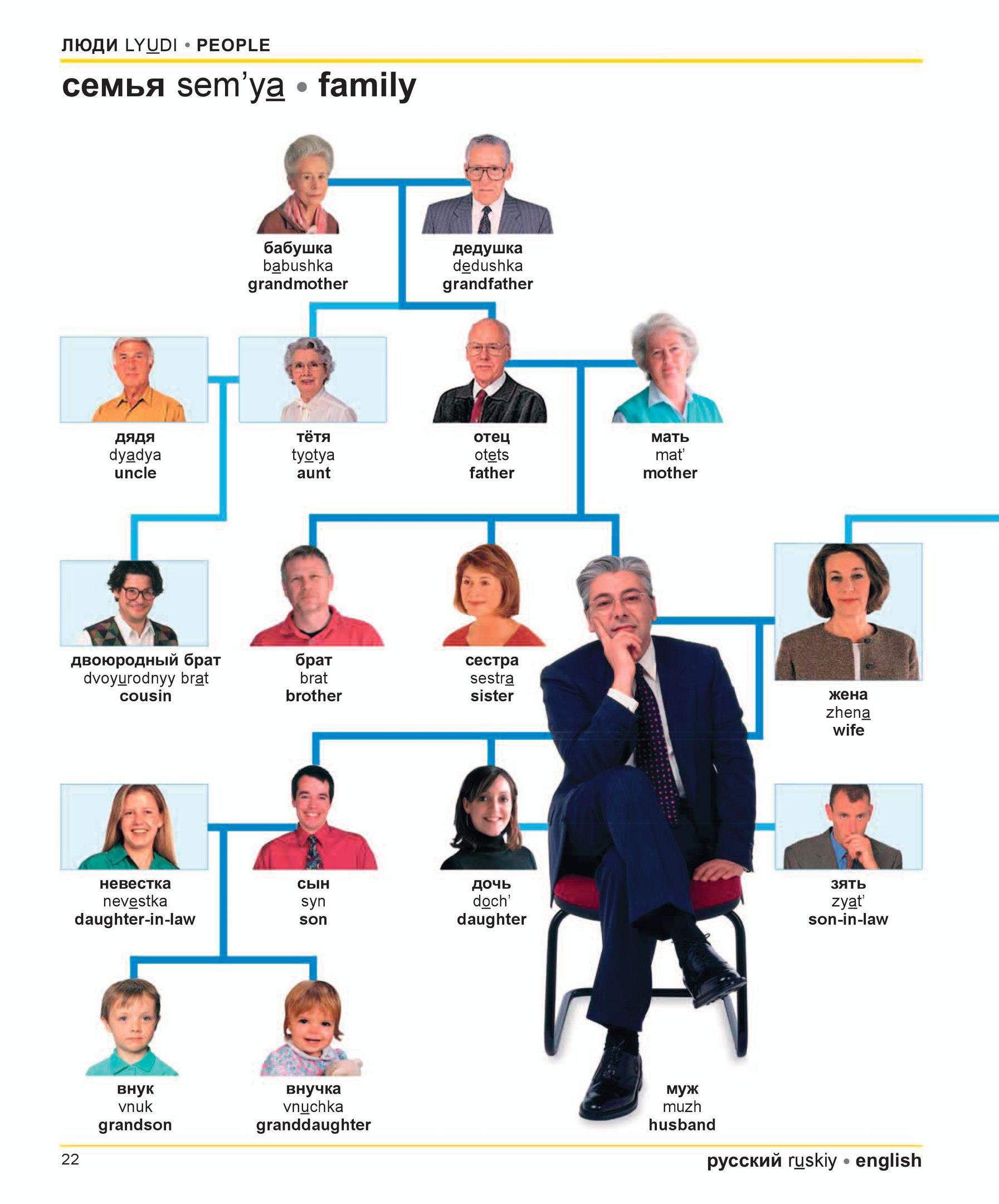 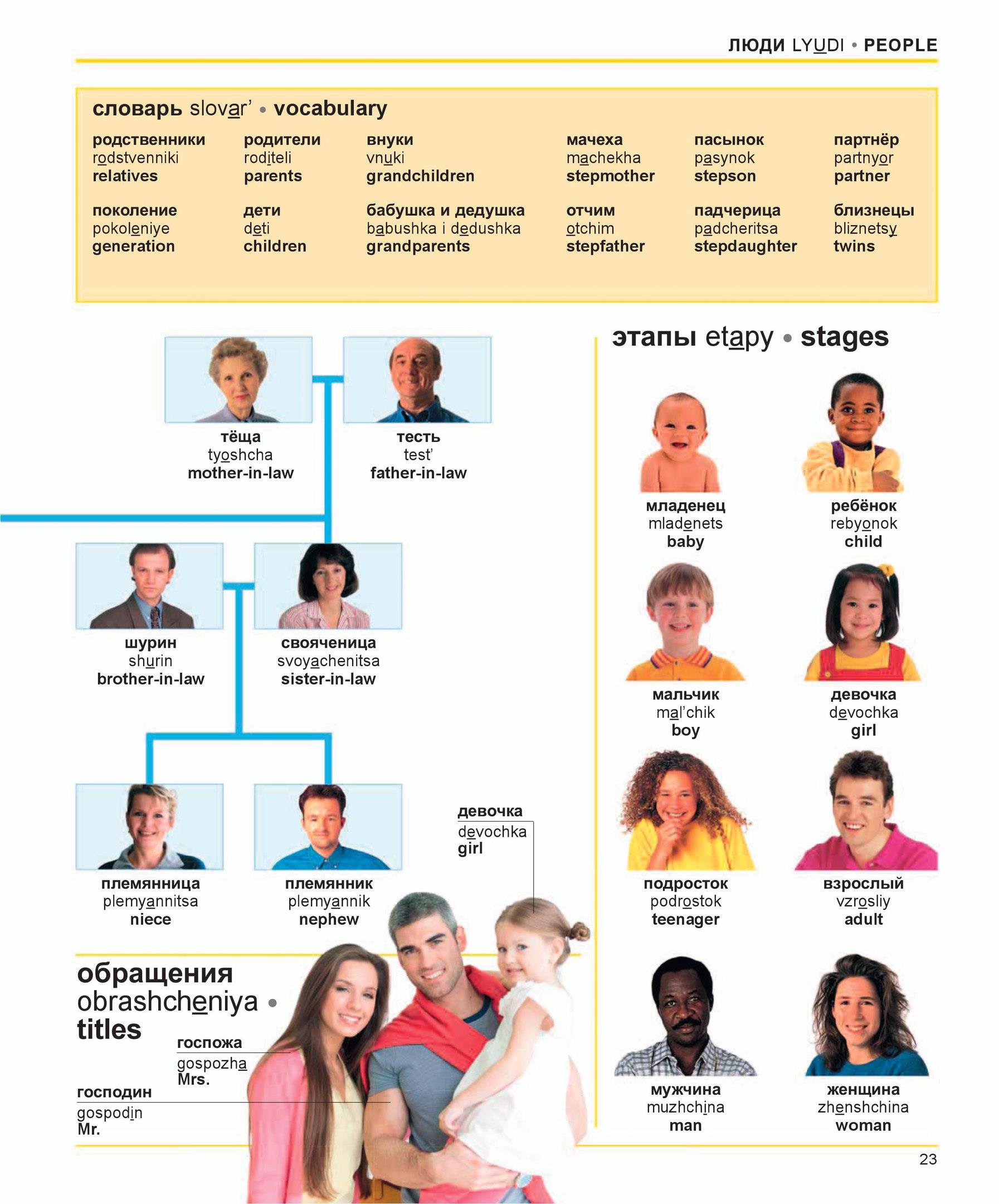 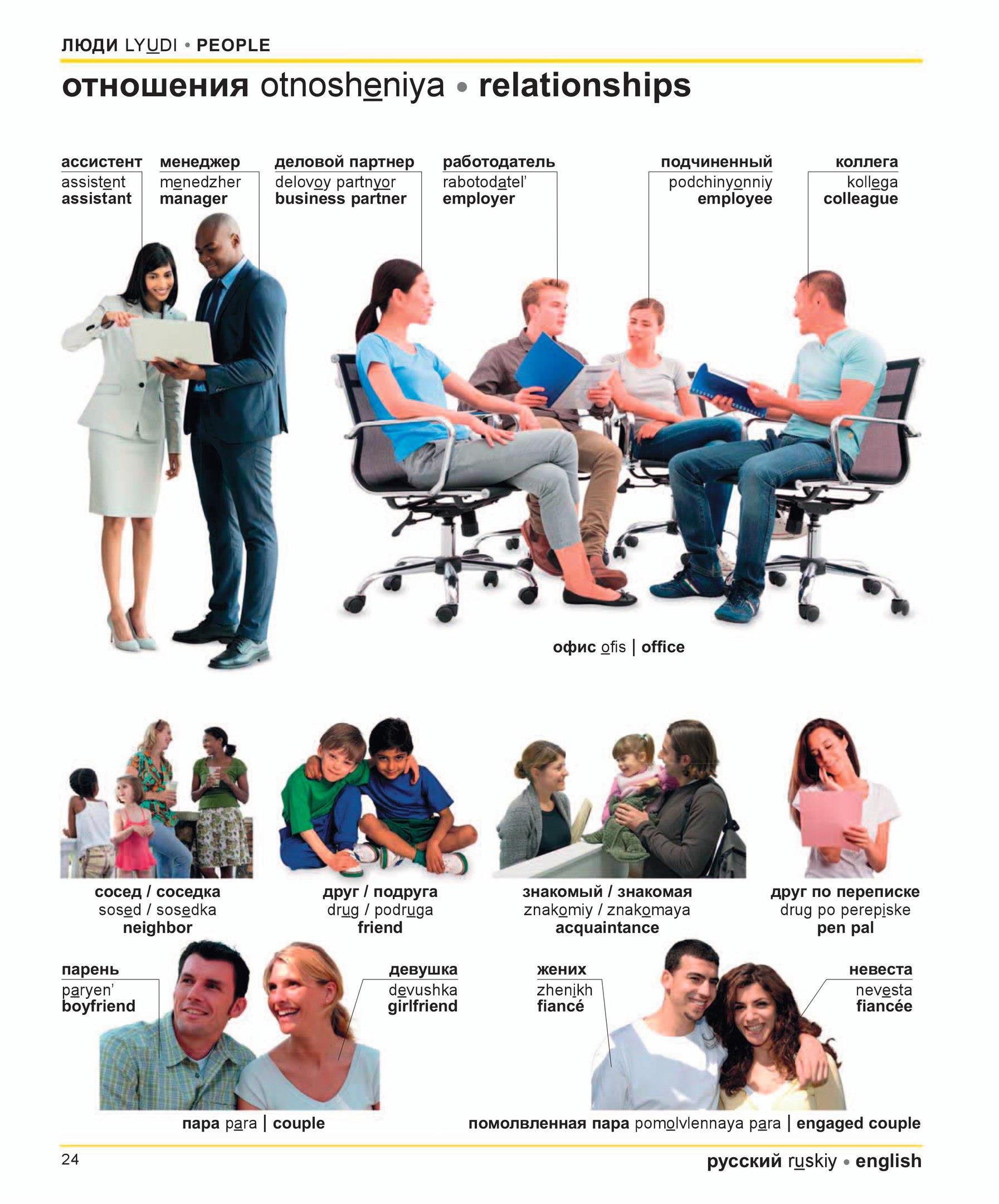 Task 1. Answer the questions:Do you have a pen pal? –Is it possible to have many friends? –What is generation gap? –Would you like to be employer or employee? –Do you know information about you family tree? –You don’t have homework this time. Have a nice day!